Date : Dimanche 9 juin 2024 (9h30 – 18h00)Lieu : Stade GAVARINI Saint-Jean de MaurienneSi la météo devait-être défavorable, report soit le dimanche 22 ou le dimanche 29 septembre 2024 Bulletin d’inscription à retourner par mail : jeanmarc.guilley@gmail.com au plus tard le vendredi 24 mai 2024Merci d’inscrire le nom de l’équipe (triplette) ainsi que les noms et prénoms des joueurs / joueuses dans le tableau ci-dessous.L’humour n’est pas interdit !					(2) INDISPENSABLE.Cadre réservé à l’organisation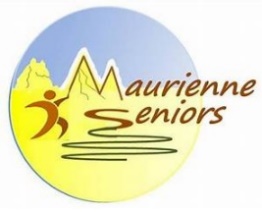 TOURNOI DE PETANQUEMAURIENNE SENIORS 2024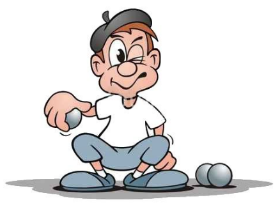 Nom de l’équipe (1)Nom et prénom des joueurs/joueusesNom et prénom des joueurs/joueuses…………………………………………1…………………………………………………………………………………………………………………………………1Numéro de licence M.S : …………………………………………………………………………………………2………………………………………………………………………………………Numéro de téléphone d’un responsable d’équipe (2)……………………………………………2Numéro de licence M.S : ………………………………………………Numéro de téléphone d’un responsable d’équipe (2)……………………………………………3………………………………………………………………………………………Numéro de téléphone d’un responsable d’équipe (2)……………………………………………3Numéro de licence M.S : ………………………………………………Joueur / joueuse isolé(e)Nom et prénomNuméro de licence M.SNuméro de téléphone indispensable !…………………………………..……………………………….Inscription reçue le	…………………. 2024à…. h ….N° d’inscription………TOURNOI. Numéro d’équipe. ……Numéro d’inscription sur la liste complémentaire………